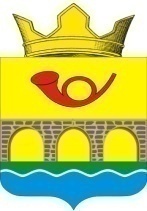                                РОССИЙСКАЯ ФЕДЕРАЦИЯ	РОСТОВСКАЯ ОБЛАСТЬ НЕКЛИНОВСКИЙ РАЙОНАдминистрация  Самбекского сельского поселения                                         ПОСТАНОВЛЕНИЕ13 июля  2020 г.  № 55с. СамбекВ соответствии с Федеральным законом от 28 декабря 2009 года № 381-ФЗ «Об основах государственного регулирования торговой деятельности в Российской Федерации», постановлением Правительства Ростовской области от 18.09.2015 года № 583 « О некоторых вопросах, связанных с размещением нестационарных торговых объектов на землях и земельных участках, государственная собственность на которые не разграничена», постановлением Правительства Ростовской области от 19.07.2012 года № 663 «Об утверждении порядка разработки и утверждения органами местного самоуправления схемы размещения нестационарных торговых объектов», постановлением Администрации Самбекского сельского поселения от 10.07.2020 № 52 «О размещении нестационарных торговых объектов на территории муниципального образования «Самбекское сельское поселение», на основании Устава муниципального образования «Самбекское сельское поселение», Администрация Самбекского сельского поселения постановляет:Обеспечить проведение открытого аукциона на право размещения нестационарного торгового объекта по адресу:Ростовская область, Неклиновский район, 50 м западнее с. Самбек, около киоска быстрого питания, 12 кв.м., под размещение киоска по реализации продовольственных товаров. Начальная цена предмета аукциона: 474,76 рубля, задаток - 100% - 474,76 рубля, шаг аукциона – 3% - 14,24 рублей.Извещение о проведение аукциона разместить в газете «Приазовская степь» и на официальном сайте Администрации Самбекского сельского поселения в сети Интернет.3. Контроль за выполнением настоящего постановления оставляю за собой.Глава АдминистрацииСамбекского сельского поселения                                          М.А.СоболевскийО проведении открытого аукциона на право размещения нестационарного торгового объекта по адресу Ростовская область, Неклиновский район, 50 м западнее с. Самбек, около киоска быстрого питания